РЕШЕНИЕ 15 мая 2014 года	                                                                                            №225г.БарнаулО плане работы избирательной комиссии муниципального образования города Барнаула    на II полугодие 2014 годаСогласно плану работы избирательной комиссии муниципального образования города Барнаула на 2014 год, плану мероприятий по повышению правовой культуры участников избирательного (референдумного) процесса на 2014 год, избирательная комиссия муниципального образования города БарнаулаРЕШИЛА:1. Утвердить план работы избирательной комиссии муниципального образования города Барнаула на II полугодие 2014 года (приложение). 2. Секретарю избирательной комиссии муниципального образования города Барнаула разместить решение на официальном Интернет - сайте города Барнаула.3. Контроль за исполнением решения возложить на председателя избирательной комиссии муниципального образования города Барнаула Комарову Г.И.Председатель комиссии	                          			       Г.И.КомароваСекретарь комиссии							       Д.Е.Кондратов			      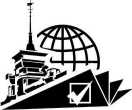 ИЗБИРАТЕЛЬНАЯ КОМИССИЯ МУНИЦИПАЛЬНОГО ОБРАЗОВАНИЯ города БАРНАУЛА